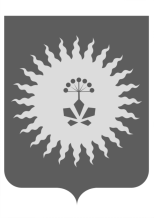 АДМИНИСТРАЦИЯАНУЧИНСКОГО МУНИЦИПАЛЬНОГО ОКРУГА ПРИМОРСКОГО КРАЯП О С Т А Н О В Л Е Н И Е _________                                    с.Анучино                                      № _______О внесении изменений в  муниципальную программу «Обеспечение жильем молодых семей Анучинского муниципального округа на 2020-2024 годы» от 30.09.2019 г №554ПОСТАНОВЛЯЕТ:В  муниципальную программу  «Обеспечение жильем молодых семей Анучинского муниципального округа на 2020-2024 годы» от   30.09.2019 г №554 внести следующие изменения:В Паспорт Программы, раздел «Реквизиты нормативно-правовых актов, которыми утверждены государственные программы Российской Федерации, Приморского края» добавить пункт:- Постановление Администрации Приморского края от 30.12.2019 № 945-па «Об утверждении государственной программы Приморского края «Обеспечение доступным жильем и качественными услугами жилищно-коммунального хозяйства населения Приморского края» на 2020 - 2027 годы».Паспорт Программы, раздел «Объем средств бюджета Анучинского муниципального округа на финансирование муниципальной программы и прогнозная оценка привлекаемых на реализацию ее целей средств федерального, краевого бюджетов, внебюджетных средств» читать в новой редакции: 1.2. Паспорт Программы, раздел 7. Ресурсное обеспечение программы, читать в новой редакции:2. Аппарату администрации Анучинского муниципального округа (Бурдейной) разместить настоящее постановление  на официальном сайте администрации Анучинского муниципального округа в информационно-телекоммуникационной сети Интернет.3. Контроль за исполнением данного постановления возложить на первого заместителя главы администрации Анучинского муниципального округа А.Я.Янчука.Глава Анучинского муниципального округа                                                          С.А. ПонуровскийВ соответствии со статьей 179 Бюджетного кодекса Российской Федерации, постановления Правительства Российской Федерации от 17.12.2010 № 1050 «О реализации отдельных мероприятий государственной программы Российской Федерации «Обеспечение доступным и комфортным жильем и коммунальными услугами граждан Российской Федерации»,  во исполнение постановления администрации Анучинского муниципального района от 23.11.2018 № 552 «Об утверждении  порядка принятия решений о разработке муниципальных программ, реализации и оценки эффективности в Анучинском муниципальном районе», Устава Анучинского муниципального округа Приморского края, администрация Анучинского муниципального округа Приморского краяОбъем средств бюджета Анучинского муниципального округа на финансирование муниципальной программы и прогнозная оценка привлекаемых на реализацию ее целей средств федерального, краевого бюджетов, внебюджетных средствОбщий объем финансирования –18712154,17  рублей, в т.ч. по годам:2020 год –3141331,2 руб.: в т.ч. из средств местного бюджета – 864000,00 руб.; из средств федерального и краевого бюджета – 2277331,2 руб.;2021 год – 3830761,20руб.: в т.ч. из средств местного бюджета – 864000,00 руб.; из средств федерального и краевого бюджета – 2966761, 2 руб.;2022 год – 3220560,00 руб.: в т.ч. из средств местного бюджета – 864000,00 руб.; из средств федерального и краевого бюджета – 2356560,00руб.;2023 год –3402000,00 руб.: в т.ч. из средств местного бюджета – 864000,00 руб.; из средств федерального и краевого бюджетов – 2538000,00 руб.;2024 год – 3413340,00 руб.: в т.ч. из средств местного бюджета – 864000,00 руб.; из средств федерального и краевого бюджетов – 2549340,00 руб.2025 год – 3296751,72 руб.: в т.ч. из средств местного бюджета – 864000,00 руб.; из средств федерального и краевого бюджетов – 2432751,72руб.2026 год - 3435845,92 руб.: в т.ч. из средств местного бюджета – 864000,00 руб.; из средств федерального и краевого бюджетов – 2571845,92№п/пНаименование подпрограммы, основного мероприятия подпрограммы, отдельного мероприятия программыОтветственный исполнитель, соисполнитель/ГРБСИсточник ресурсного обеспеченияКод бюджетной классификацииКод бюджетной классификацииКод бюджетной классификацииКод бюджетной классификацииОценка расходов(рублей)Оценка расходов(рублей)Оценка расходов(рублей)Оценка расходов(рублей)Оценка расходов(рублей)Оценка расходов(рублей)Оценка расходов(рублей)Оценка расходов(рублей)№п/пНаименование подпрограммы, основного мероприятия подпрограммы, отдельного мероприятия программыОтветственный исполнитель, соисполнитель/ГРБСИсточник ресурсного обеспеченияГРБСРзПрЦСРВРВР2020202120222023202420252026Муниципальная программа«Обеспечение жильем молодых семей Анучинского муниципального округа на 2020-2024 годы»Отдел социального развития администрации АМО ФЭУ, Отдел имущественных и земельных отношенийВсего3141331,203830761,203220560,003402000,003413340,003296751,723435845,92Муниципальная программа«Обеспечение жильем молодых семей Анучинского муниципального округа на 2020-2024 годы»Отдел социального развития администрации АМО ФЭУ, Отдел имущественных и земельных отношенийБюджет АМО864000,0864000,0864000,0864000,0864000,0864000,0864000,00Муниципальная программа«Обеспечение жильем молодых семей Анучинского муниципального округа на 2020-2024 годы»Отдел социального развития администрации АМО ФЭУ, Отдел имущественных и земельных отношенийКраевой, федеральный бюджеты2277331,2 2966761,2 2356560,002538000,002549340,002432751,722571845,921Основное мероприятиеПоддержка по обеспечению жильем граждан,предоставление социальных выплат молодым семьям – участникам программыОтдел соцразвития, ФЭУ, отдел имущественных и земельных отношенийВсего3141331.23830761,203220560,003402000,003413340,003296751,723435845,921Основное мероприятиеПоддержка по обеспечению жильем граждан,предоставление социальных выплат молодым семьям – участникам программыОтдел соцразвития, ФЭУ, отдел имущественных и земельных отношенийБюджет АМО864000,0864000,0864000,0864000,0864000,0864000,0864000,001Основное мероприятиеПоддержка по обеспечению жильем граждан,предоставление социальных выплат молодым семьям – участникам программыОтдел соцразвития, ФЭУ, отдел имущественных и земельных отношенийКраевой и федеральный бюджет2277331,2 2966761,2 236560,002538000,002549340,002432751,722571845,92